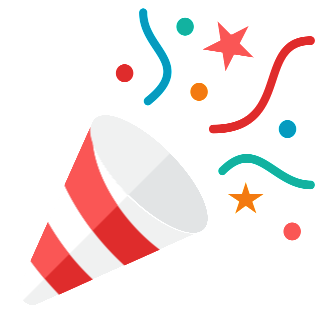 NAME OF EVENTNAME OF EVENTNAME OF EVENTNAME OF EVENTNAME OF EVENTNAME OF EVENTNAME OF EVENTNAME OF EVENTNAME OF EVENTNAME OF EVENTNAME OF EVENTNAME OF EVENTNAME OF EVENTNAME OF EVENTNAME OF EVENTNAME OF EVENTNAME OF EVENTNAME OF EVENTNAME OF EVENTNAME OF EVENTNAME OF EVENTNAME OF EVENTNAME OF EVENTNAME OF EVENTNAME OF EVENTNAME OF EVENTNAME OF EVENTNAME OF EVENTNAME OF EVENTNAME OF EVENTNAME OF EVENTNAME OF EVENTNAME OF EVENTNAME OF EVENTNAME OF EVENTNAME OF EVENTNAME OF EVENTNAME OF EVENTNAME OF EVENTNAME OF EVENTNAME OF EVENTNAME OF EVENT_____________________________________________________________________________________________________________________________________________________________________________________________________________________________________________________________________________________________________________________________________________________DATEDATETIMETIMETIMEVENUEVENUEVENUEVENUEVENUEVENUEComplete NameComplete NameComplete NameComplete NameContact NumberContact NumberContact NumberEmail AddressEmail AddressEmail AddressEmail Address